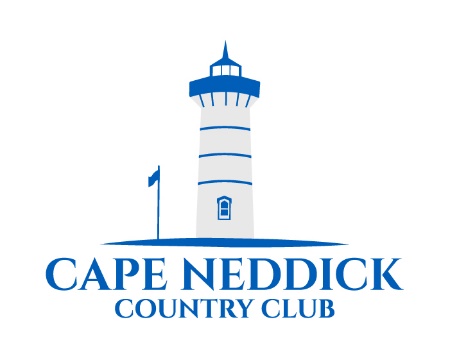 MEMBER 3-GUESTWEDNESDAY, JULY 26TH1PM SHOTGUNThis is the perfect opportunity to entertain guests or clients at a discounted rate.  Entry includes greens fees, cart fees, meal, and prizes.  Open to all players.Format: 2 Best Balls of Group.  Gross and Net Prizes.Entry Fee: $80 per playerSign up in Golf Shop.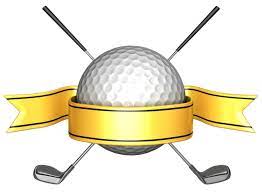 